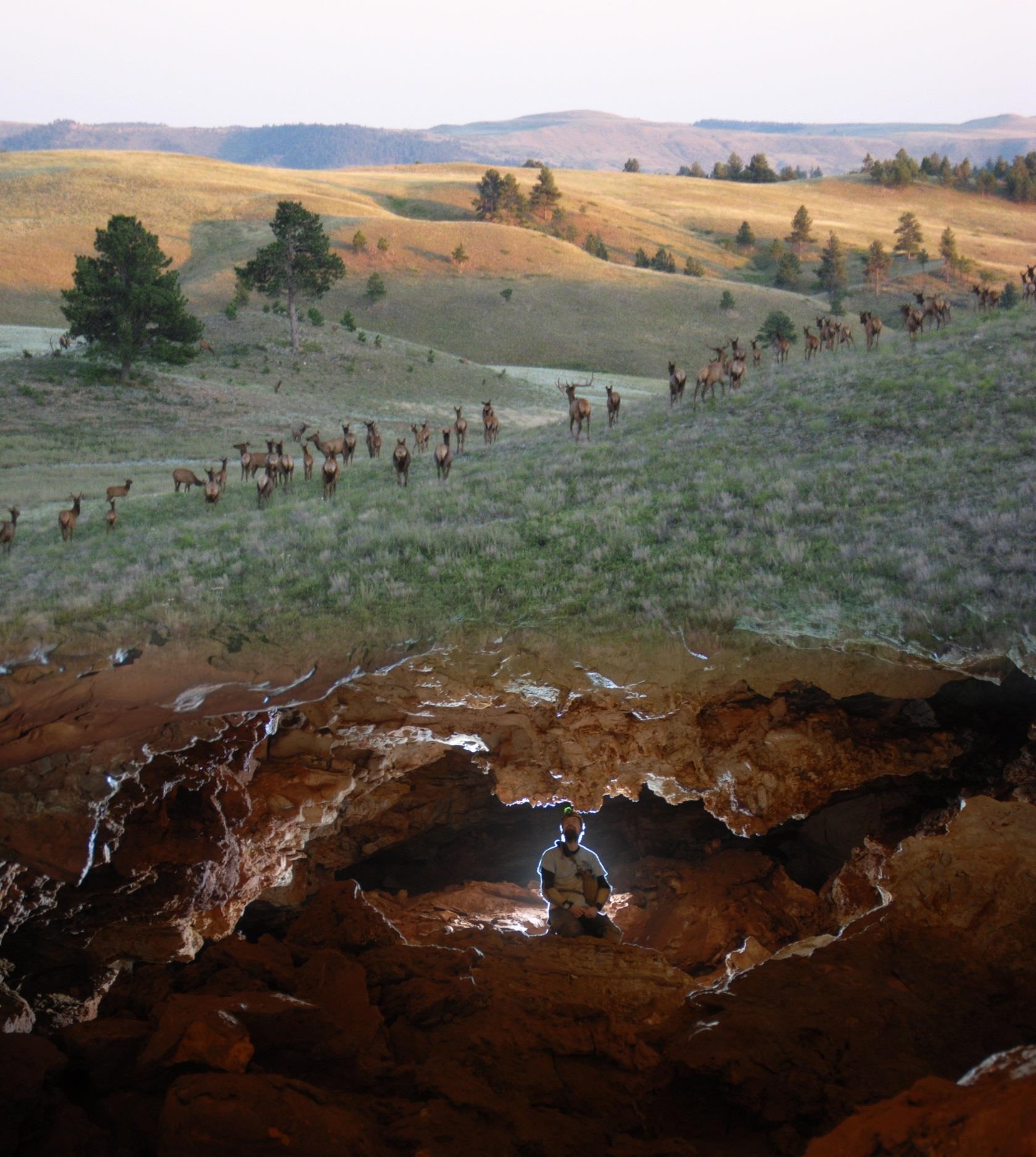 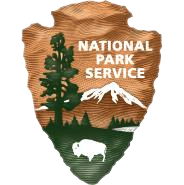 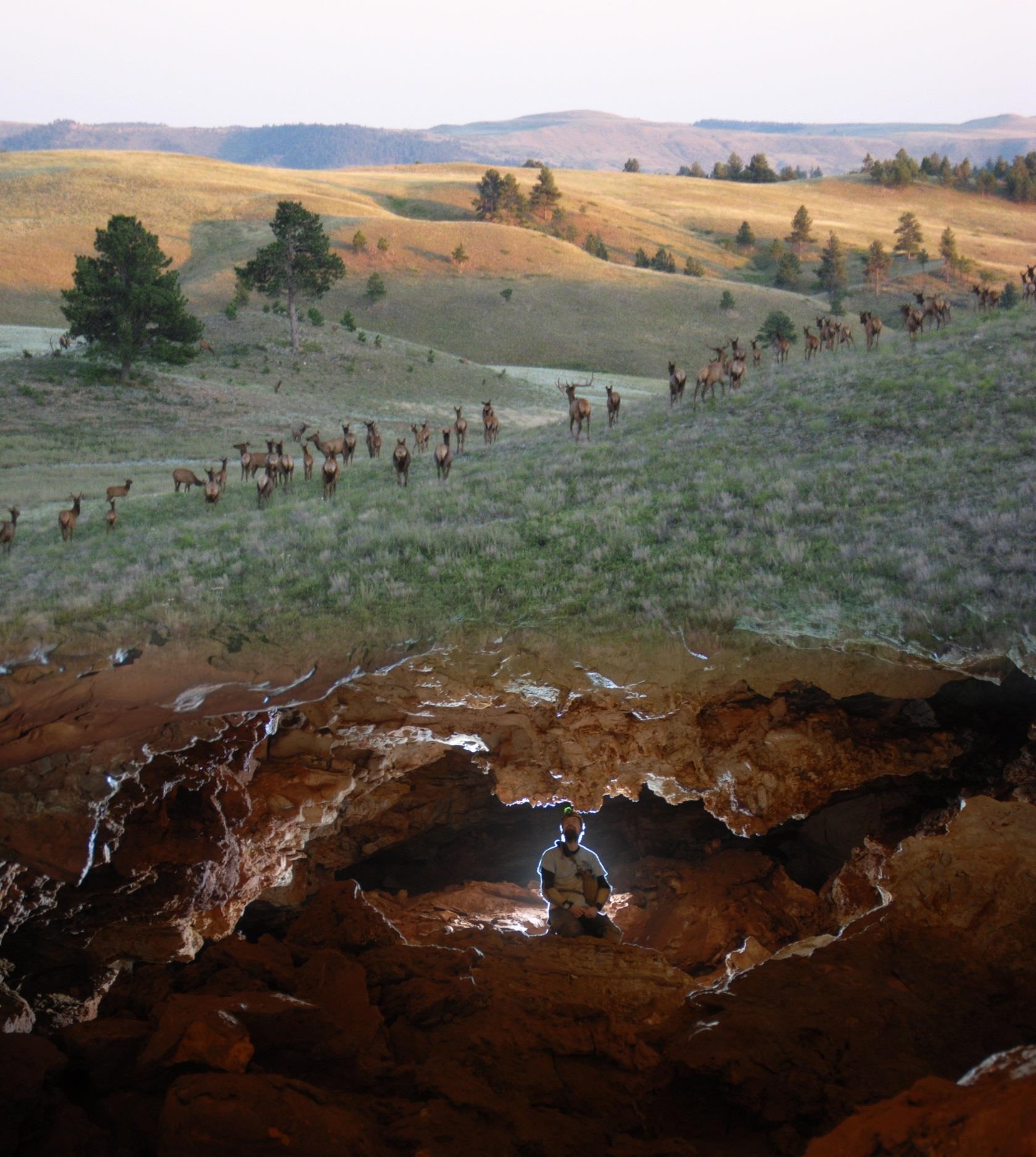 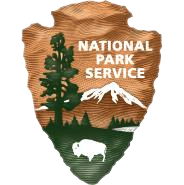 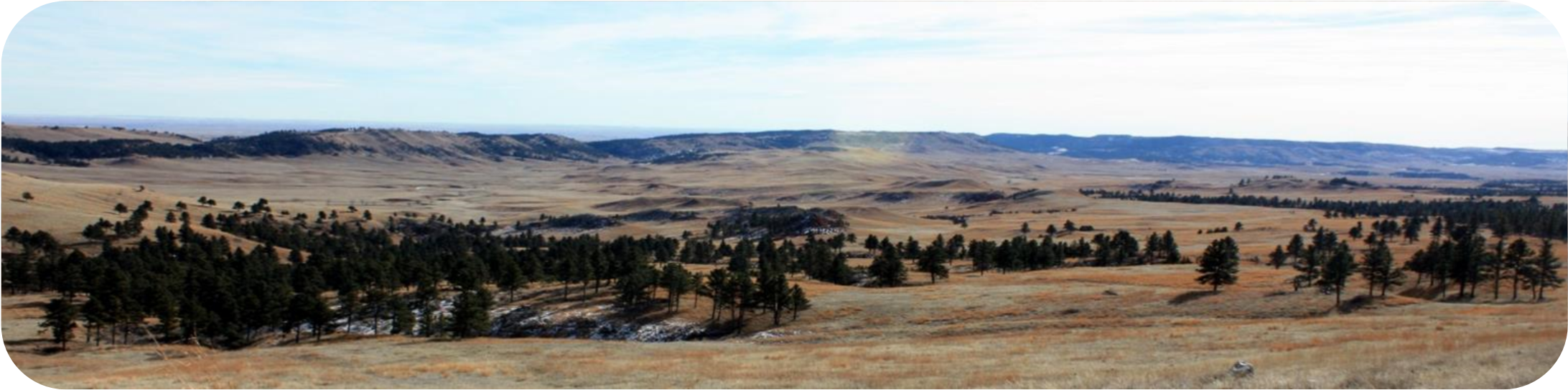 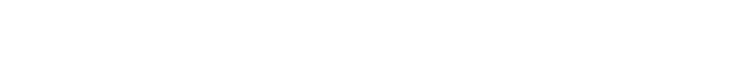 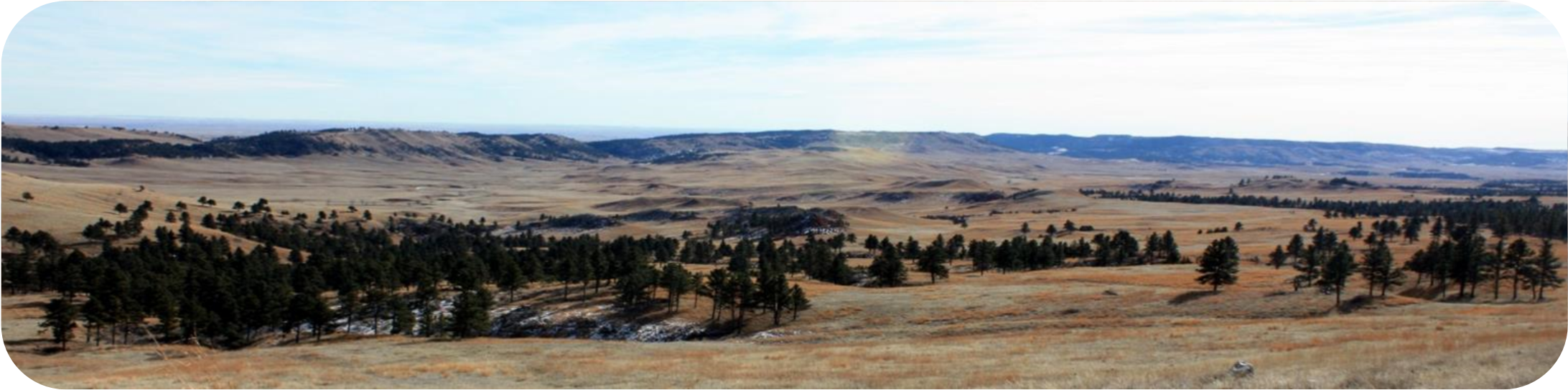 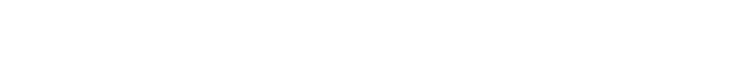 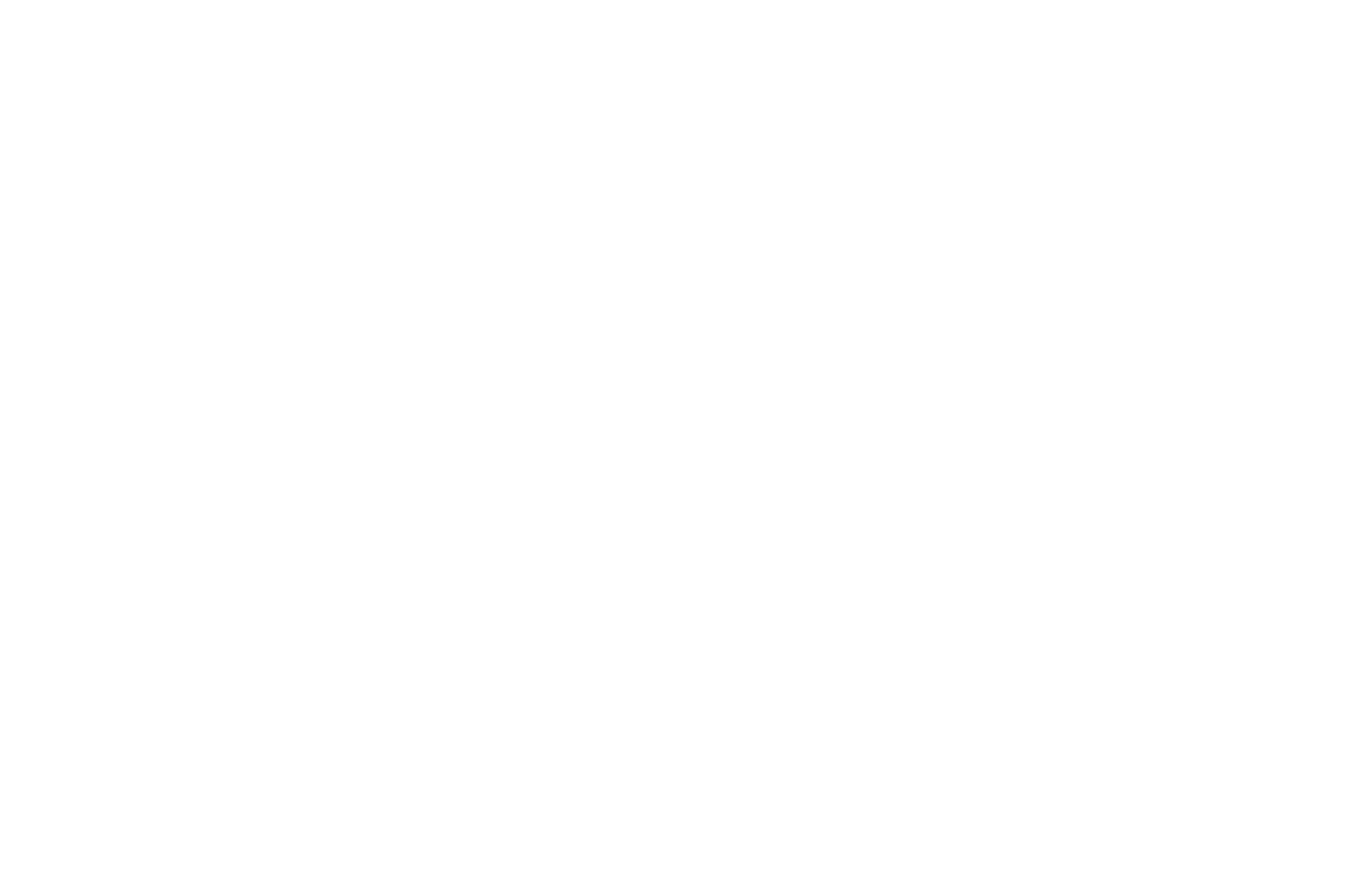 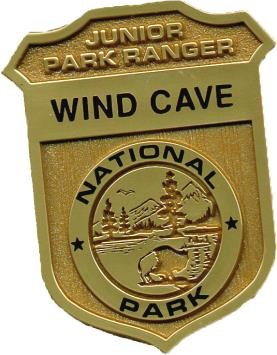 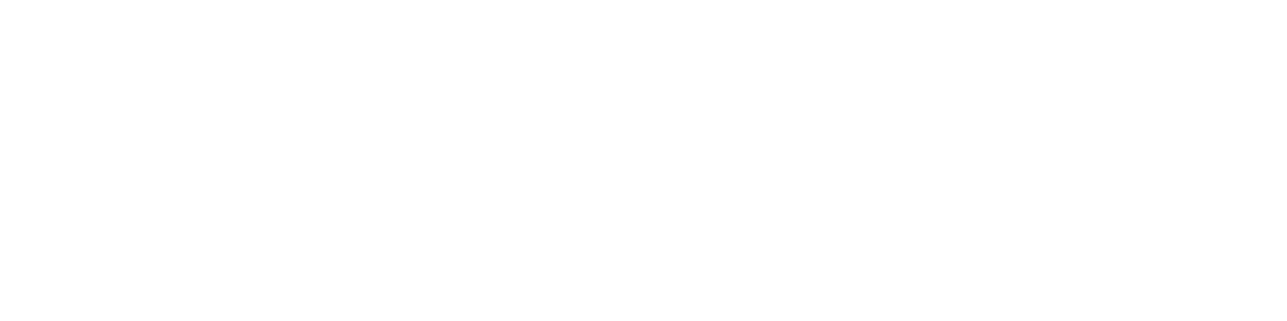 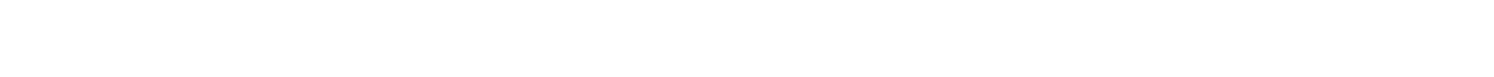 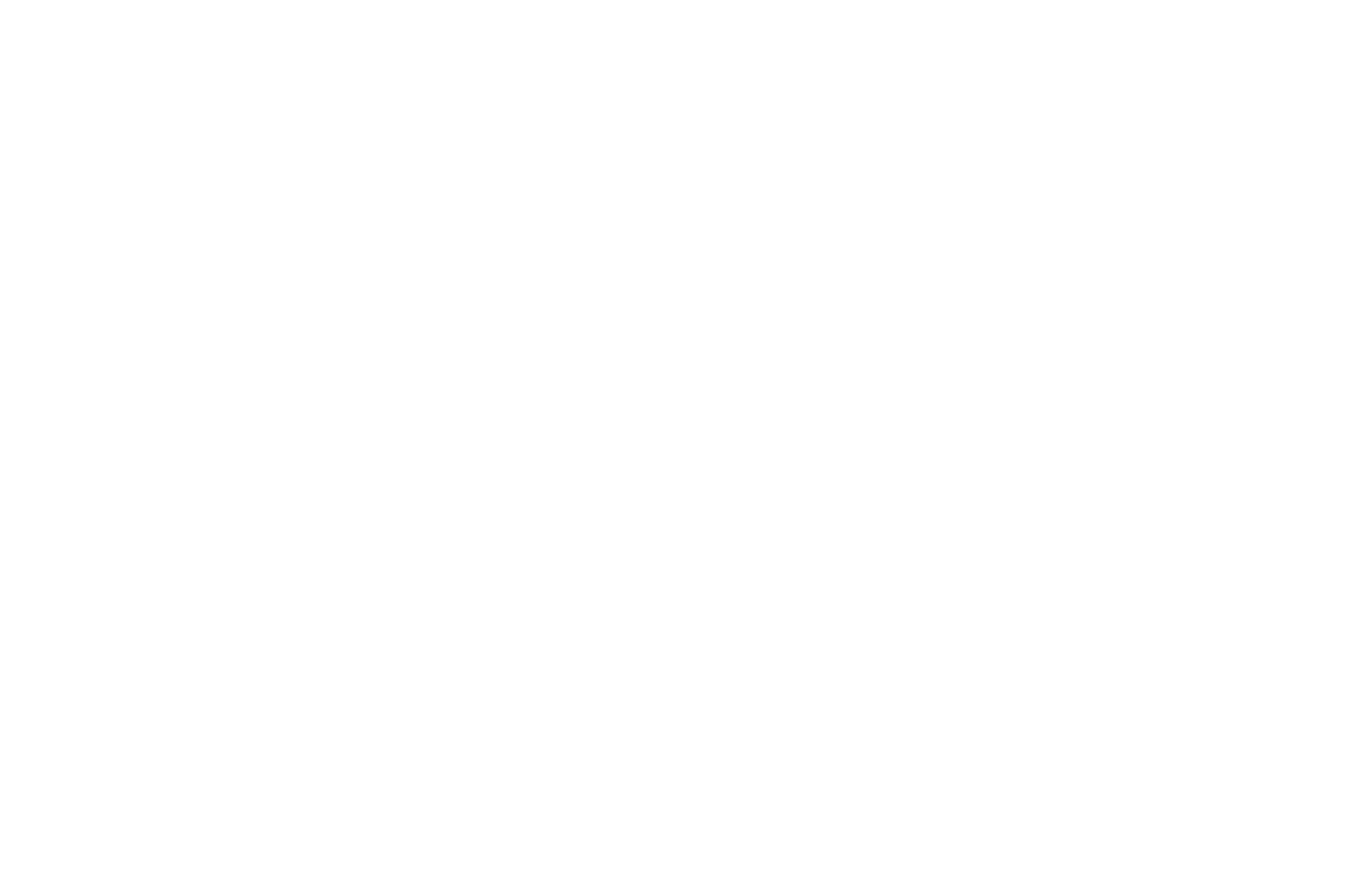 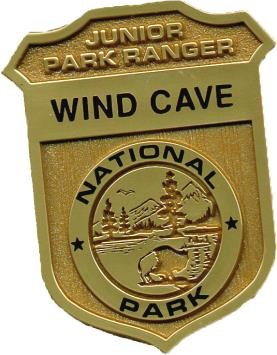 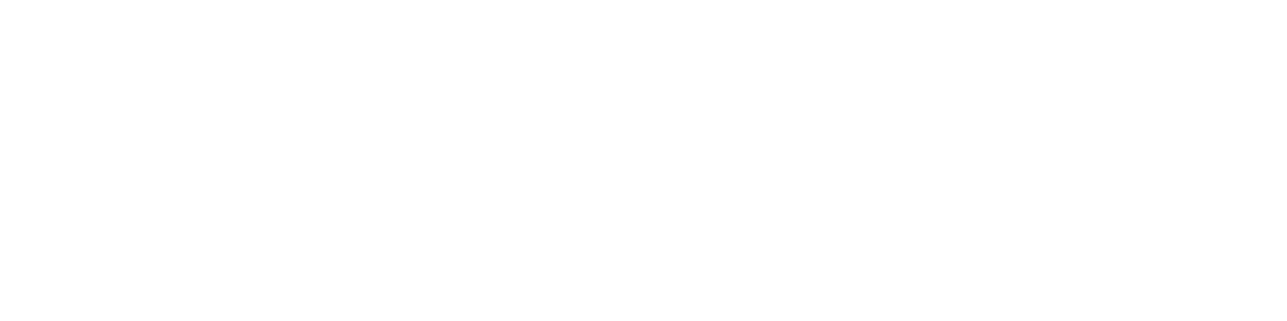 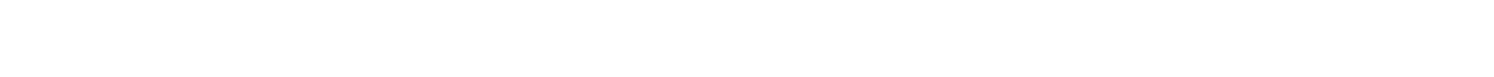 Wind Cave National Park is full of stories and history. Many of those stories are told by rangers in videos on the park website, www.nps.gov/wica. 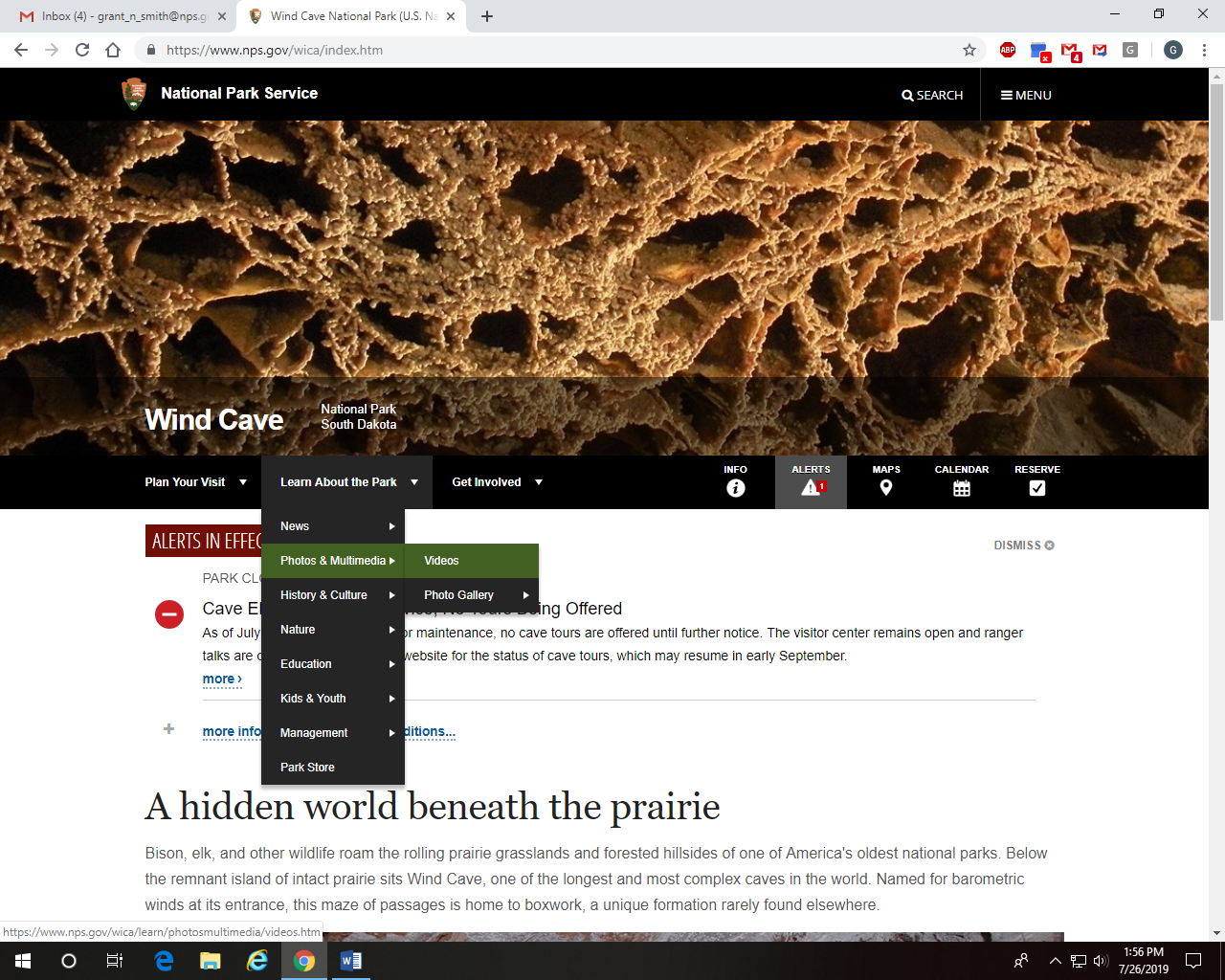 Watch one of the videos on the website, such as: Buffalo Jump, CCC, Lakota Emergence Story, Elk Management, etc.Which video did you watch? _________________________________What was something that you liked about the video? ____________________________________________________________________________________________________________________________List one fact that you found interesting or learned.____________________________________________________________________________________________Wind Cave is home to many different kinds of formations. Match the formation name with the pictures below.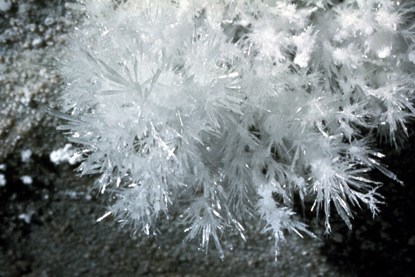 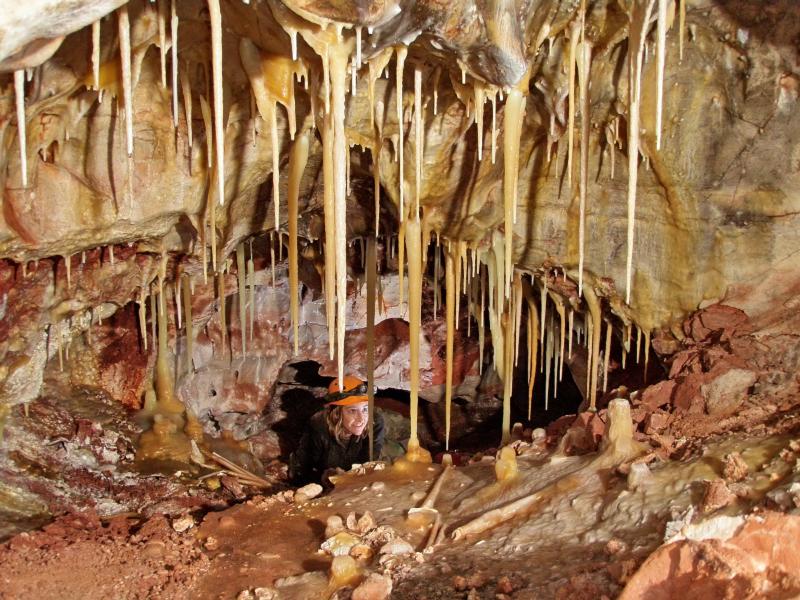 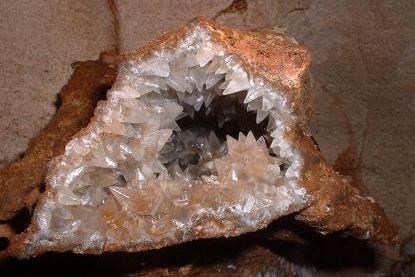 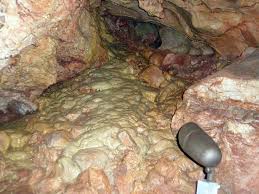 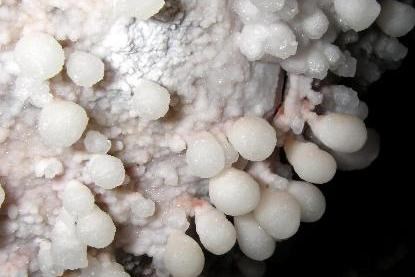 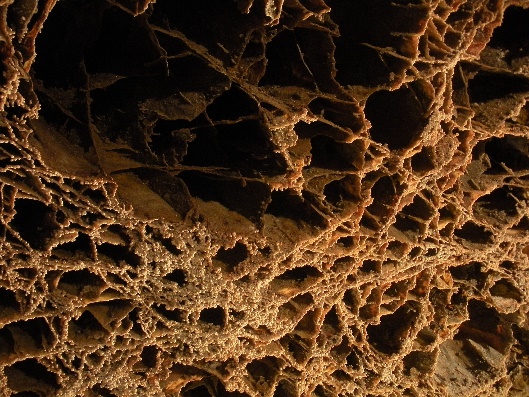 Some animals are hard to find in the wild. Rangers look for signs like scat (poop) and tracks to learn about them. Tracks can tell us about an animal, like where it was going and how fast it was moving. Have you seen any tracks around where you live? Solve the riddles below using the animals from the word bank. Then, draw the track to that animal in the box next to the riddle. 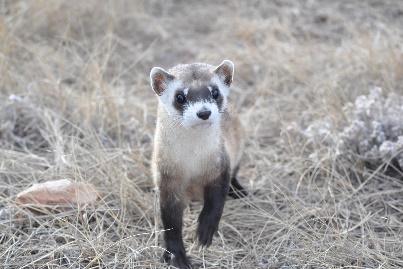 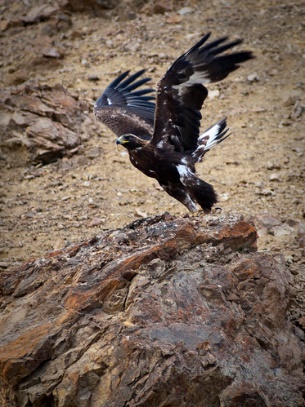 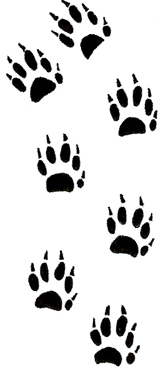 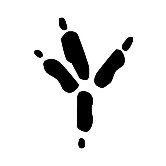 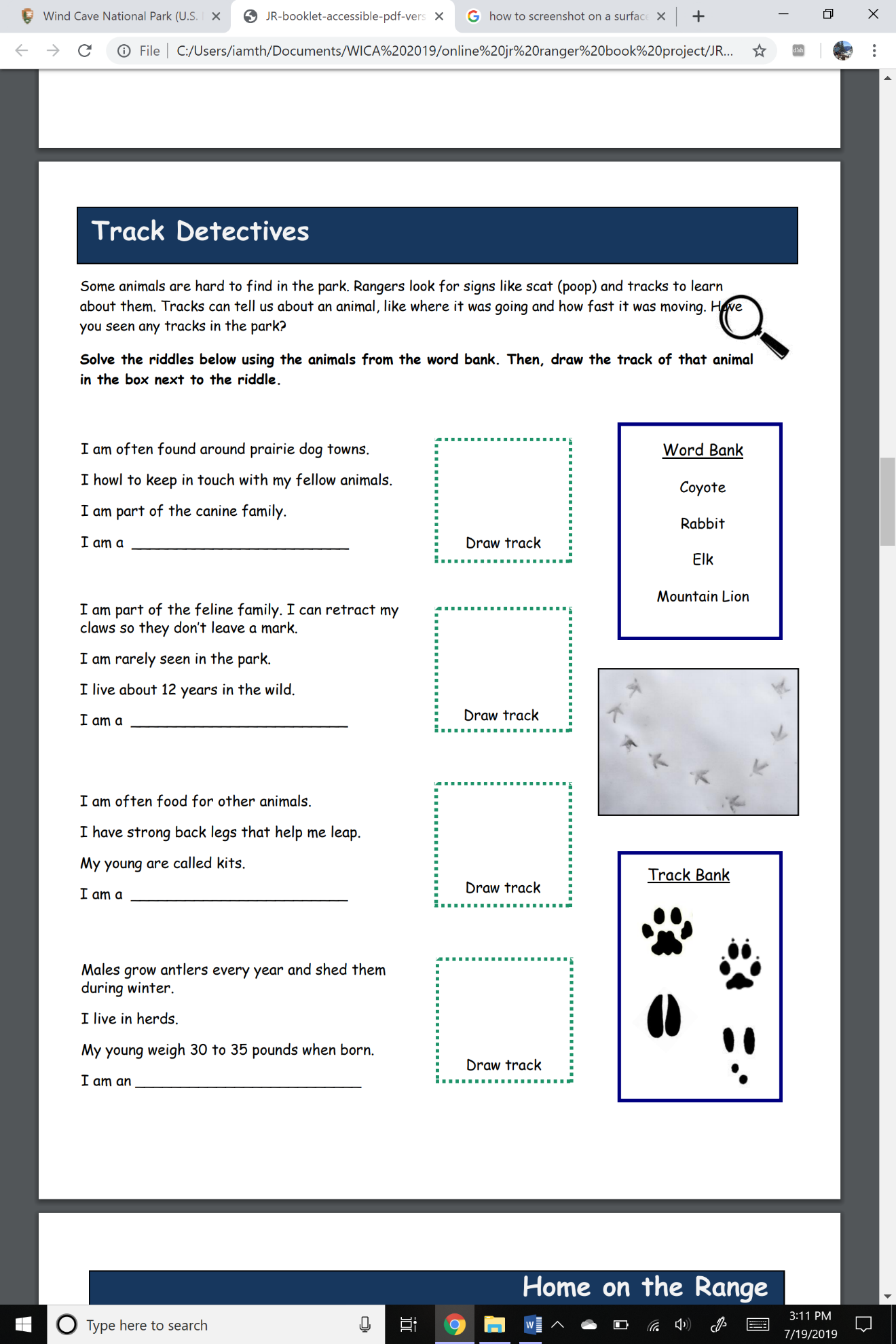 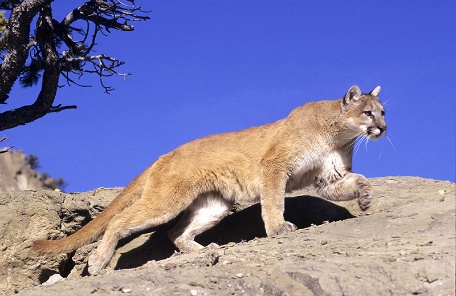 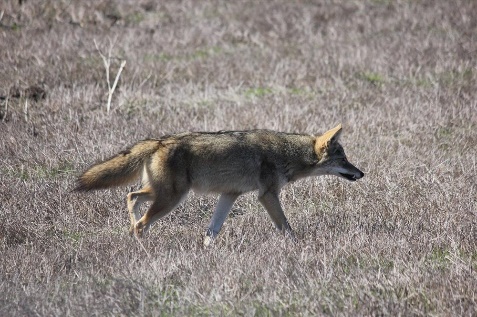 Wind Cave National Park is mostly made up of mixed-grass prairie. Many of the species that live in this habitat are also found in other areas across the Great Plains. The habitat and wildlife on the prairie might be different than what you find near your home. What kinds of wildlife live near you?What kinds of habitats do you see near where you live?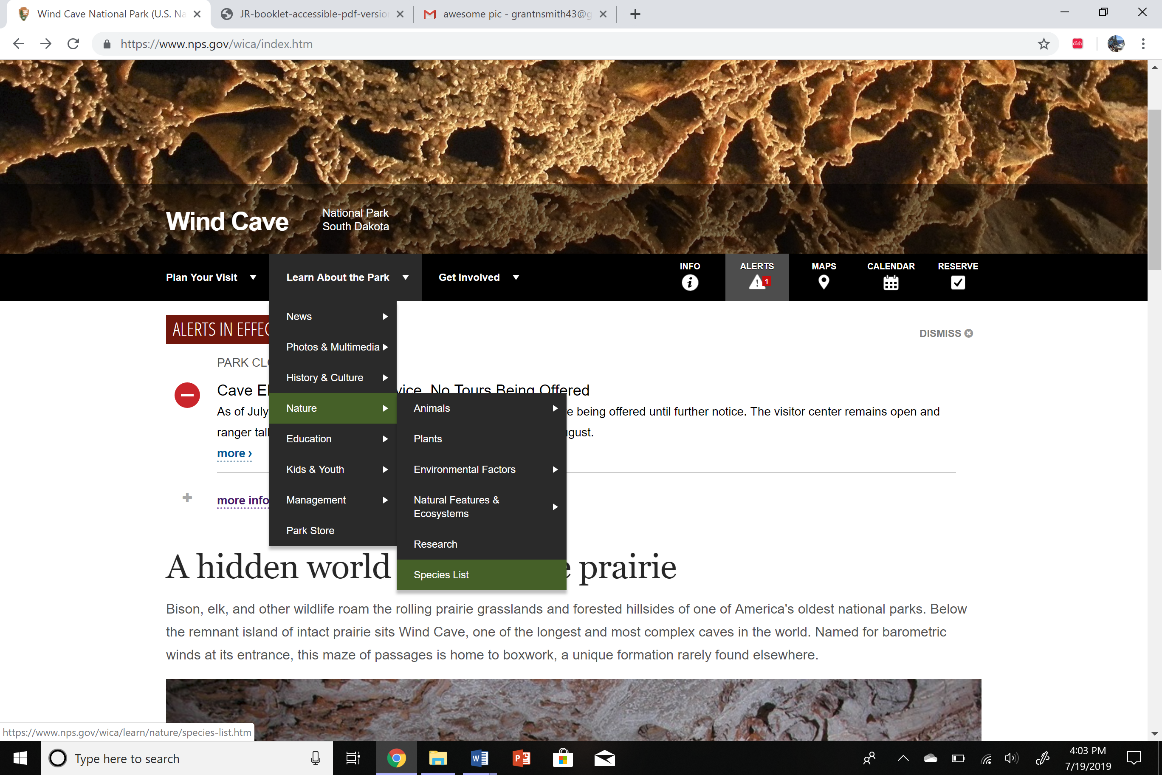 Find the species list on the park website. To find it, go to “Learn About The Park,” then “Nature,” finally click on “Species List.” Compare your list of wildlife to the Wind Cave species list. Do any of the animals from where you live match the Wind Cave species list? If yes, what kinds of animals were they? If no, why do you think they are different?________________________________________________________________________________________________________________________________________________________________________________________________________________________________________________________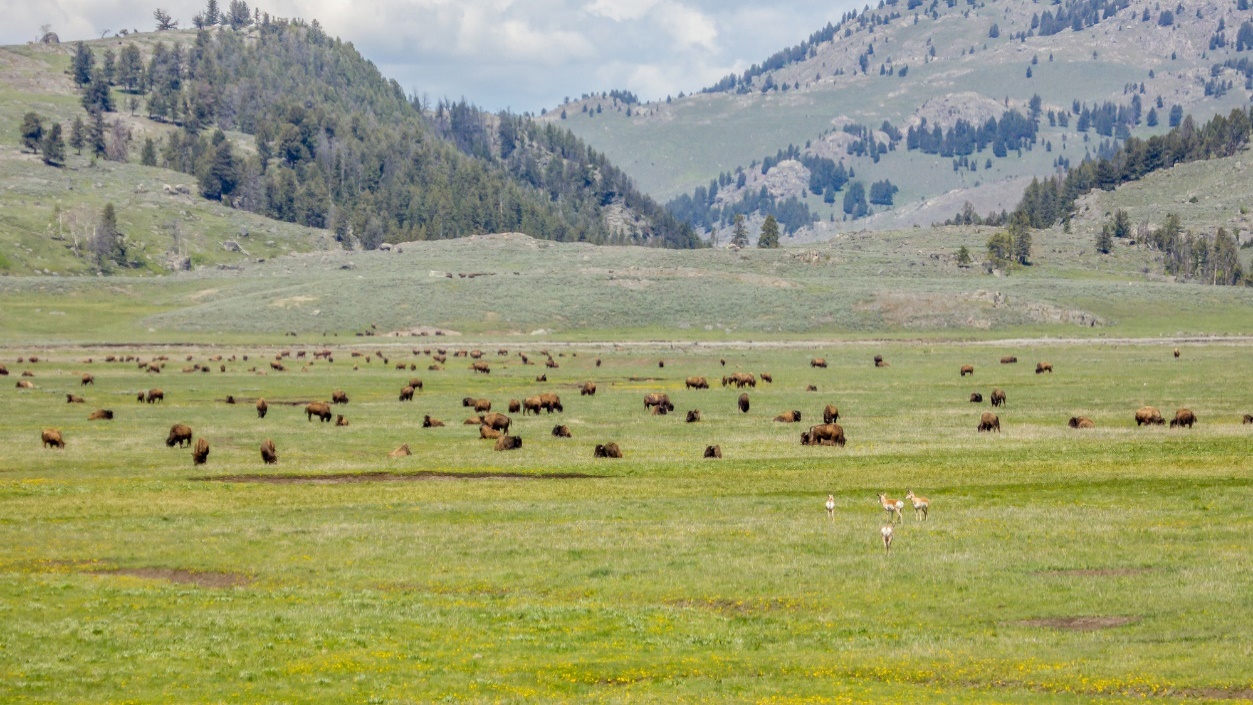 Going for a hike is a great way to see the many areas of the park. Wind Cave National Park has over 30 miles of hiking trails. Take a virtual hike on one of the 360 Photo Stations. 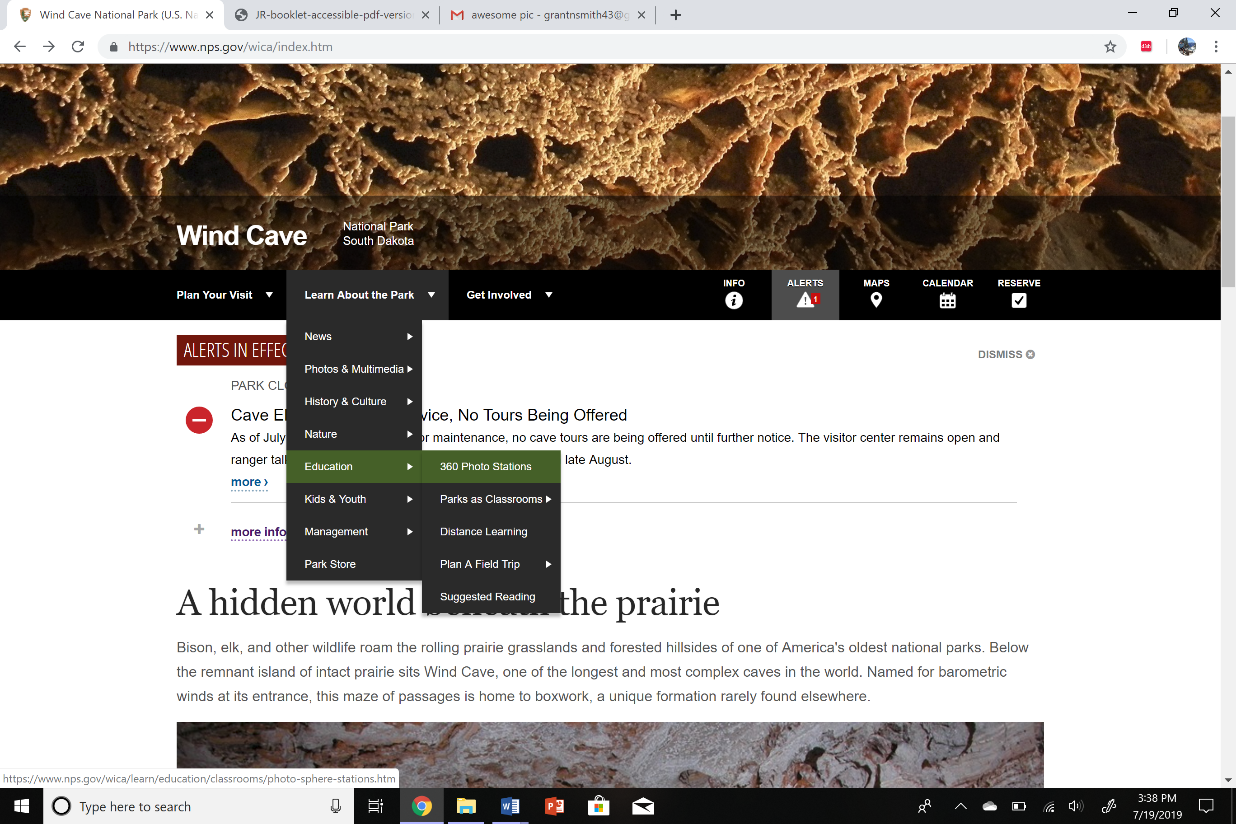 To find it on our website go to the “Learn About the Park” tab, go down to “Education” and click on “360 Photo Stations.”Which trail did you pick? _____________________________________________What would you take with you on the hike in real life? The rangers at Wind Cave National Park always give wildlife plenty of space when they hike. What are some things you can do to stay safe while hiking on the trail?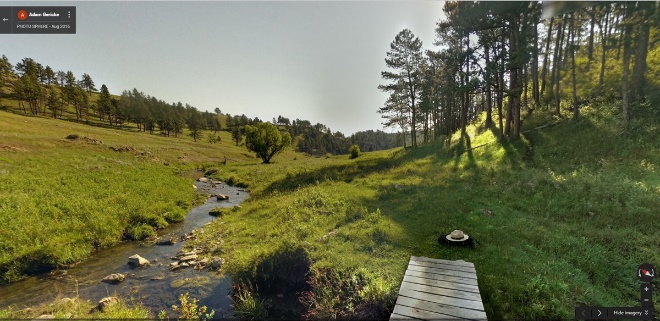 Yes, you can! People have been exploring Wind Cave for over 100 years. The first to start exploring was Alvin McDonald in the 1890’s. Using just a tape measure, a string, a compass and a sketch pad he was able to map the first 8-10 miles of Wind Cave. 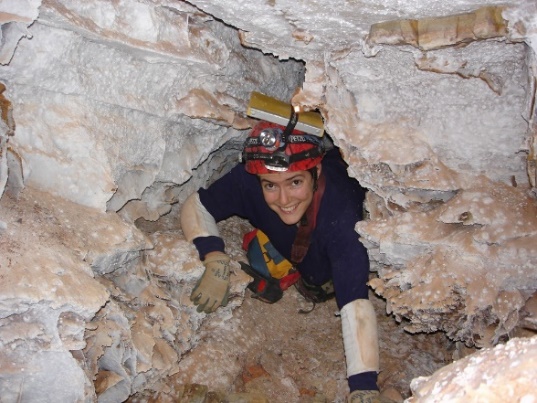 Pick a room in your house. Survey, measure, and sketch out your “cave passageway.” Using the same skills that Alvin and the other explorers have used.Use your imagination. Do any of the things found in your room remind you of cave formations? Are there formations on the walls? Are there big rocks in the room? Many People from America’s eastern cities moved out west in the 1800’s to farm and start a new life on undeveloped lands called homesteads. Pioneers faced many struggles including lack of water, bad weather, disease, and snake bites. Life was so difficult that many moved away, and these land later became part of Wind Cave National Park. One homestead, the Sanson Ranch is preserved in the park today.Avoid the obstacles as you find your way to the Sanson Ranch homestead.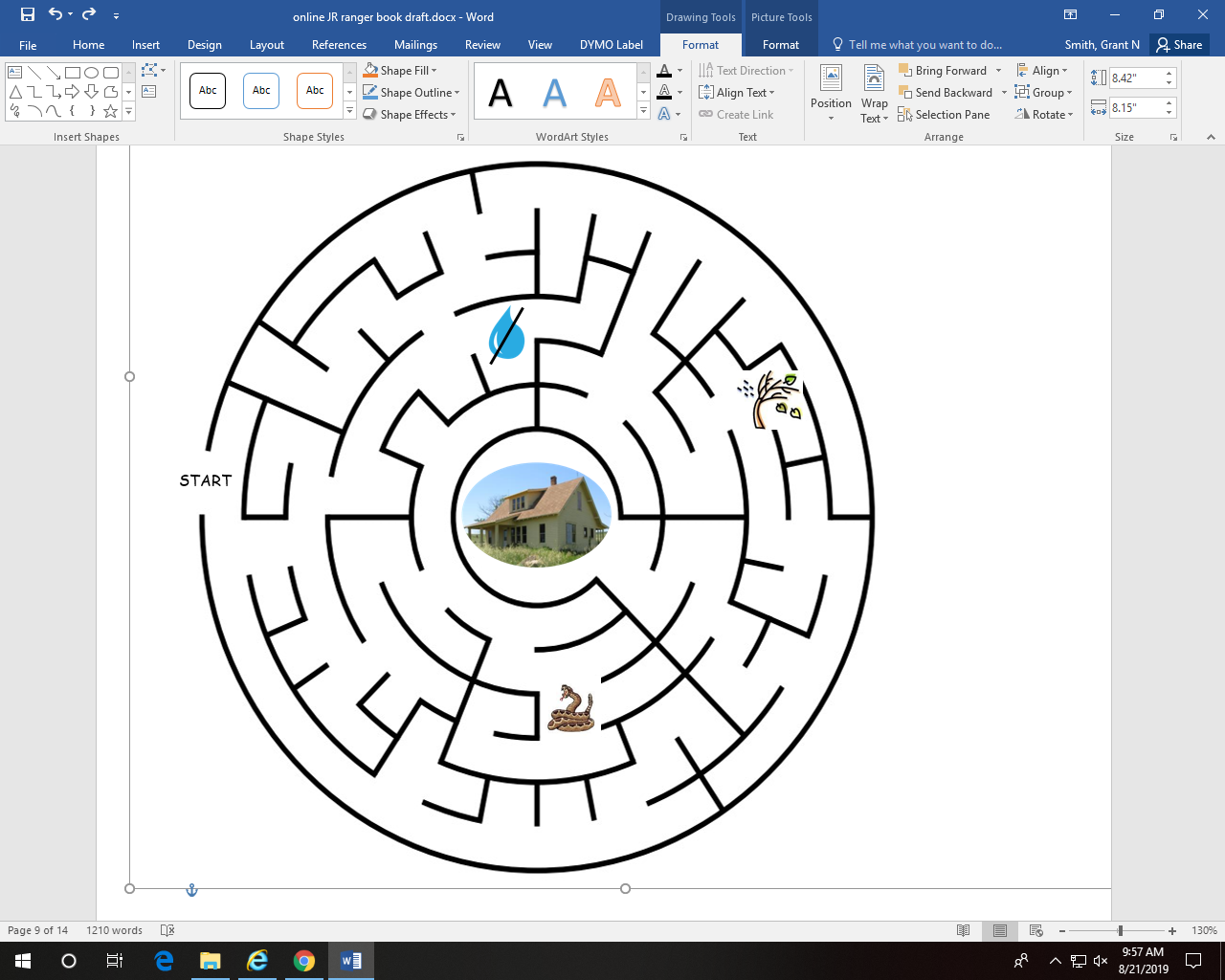 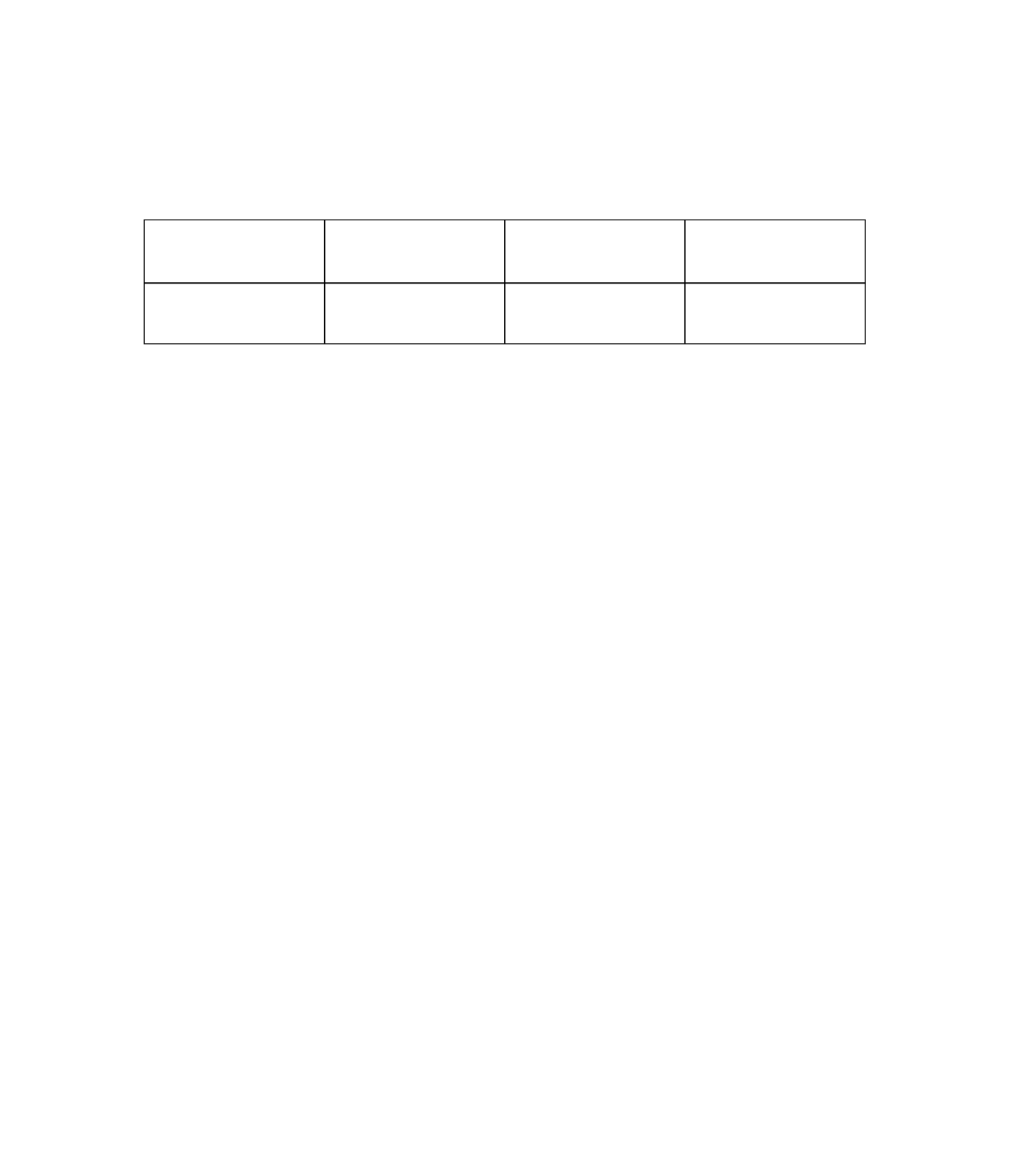 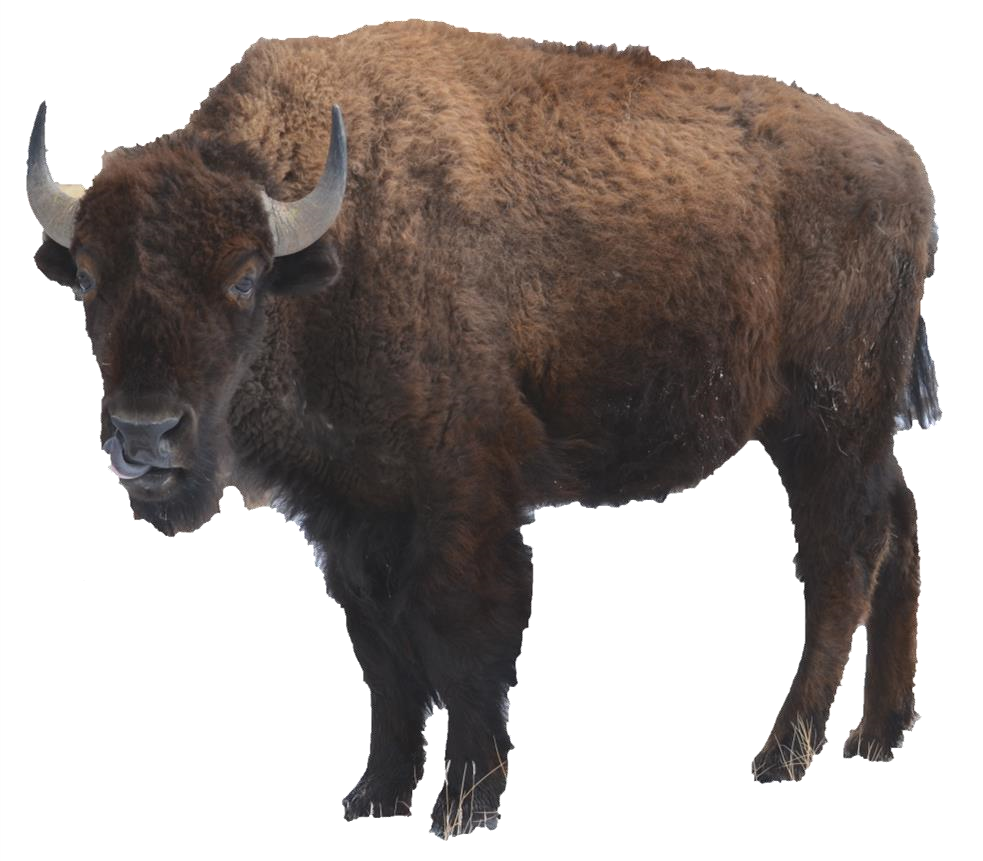 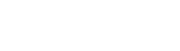 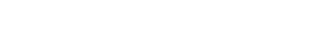 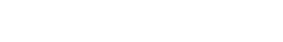 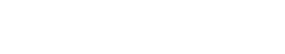 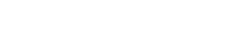 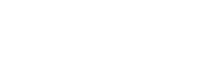 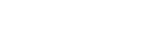 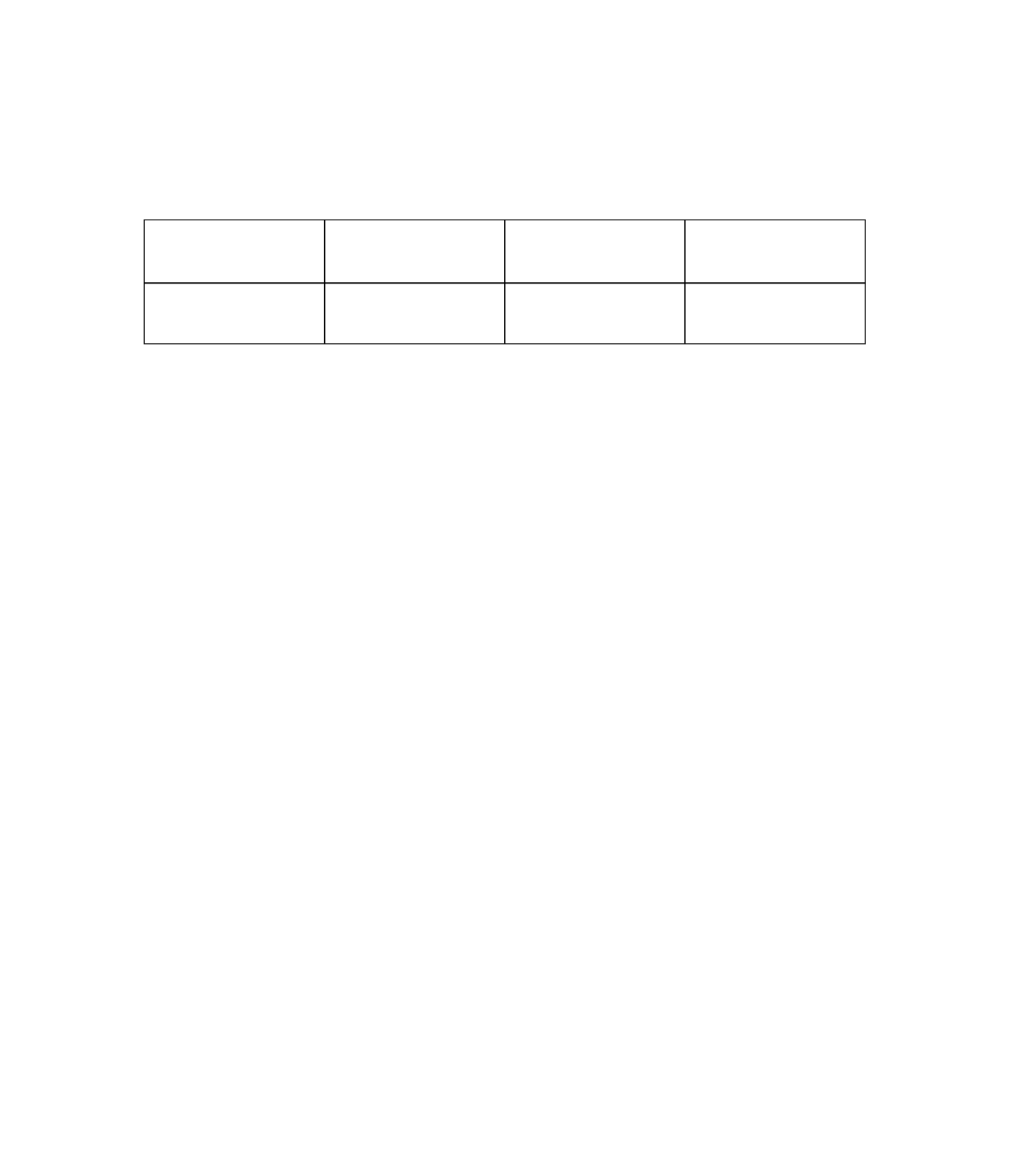 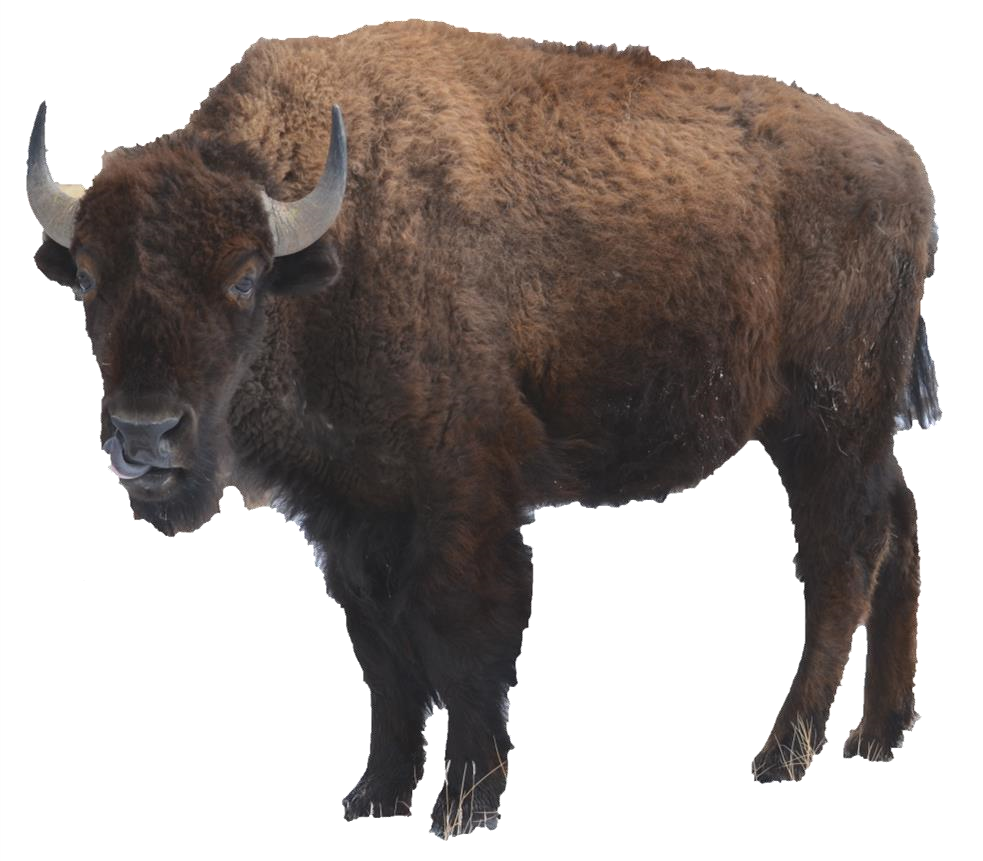 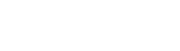 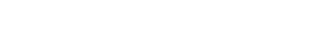 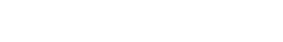 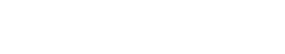 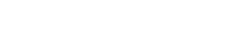 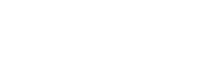 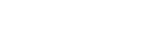 At Wind Cave National Park the prairie dog is the keystone species. A keystone species is important because almost every animal has an interaction with the prairie dog in some way.  Without the prairie dog many of the other species that live in Wind Cave National Park would not be able to survive.Do you have a keystone species where you live? __________________________Match up the animals and plants that rely on the prairie dog to how they rely on them. Can you think of another animal that might also rely on the prairie dog? Write it here:_____________________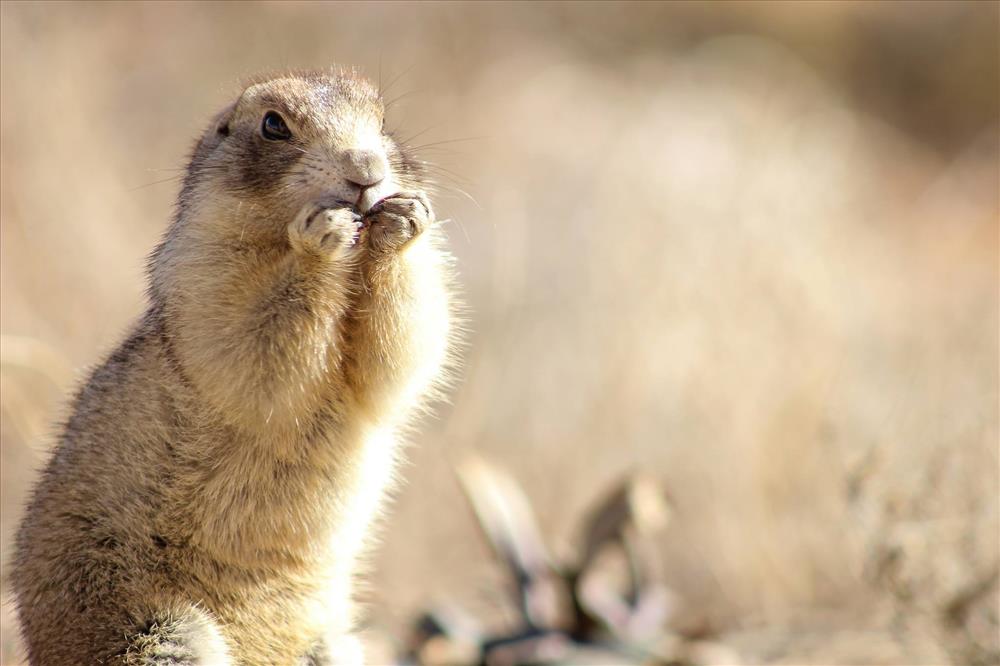 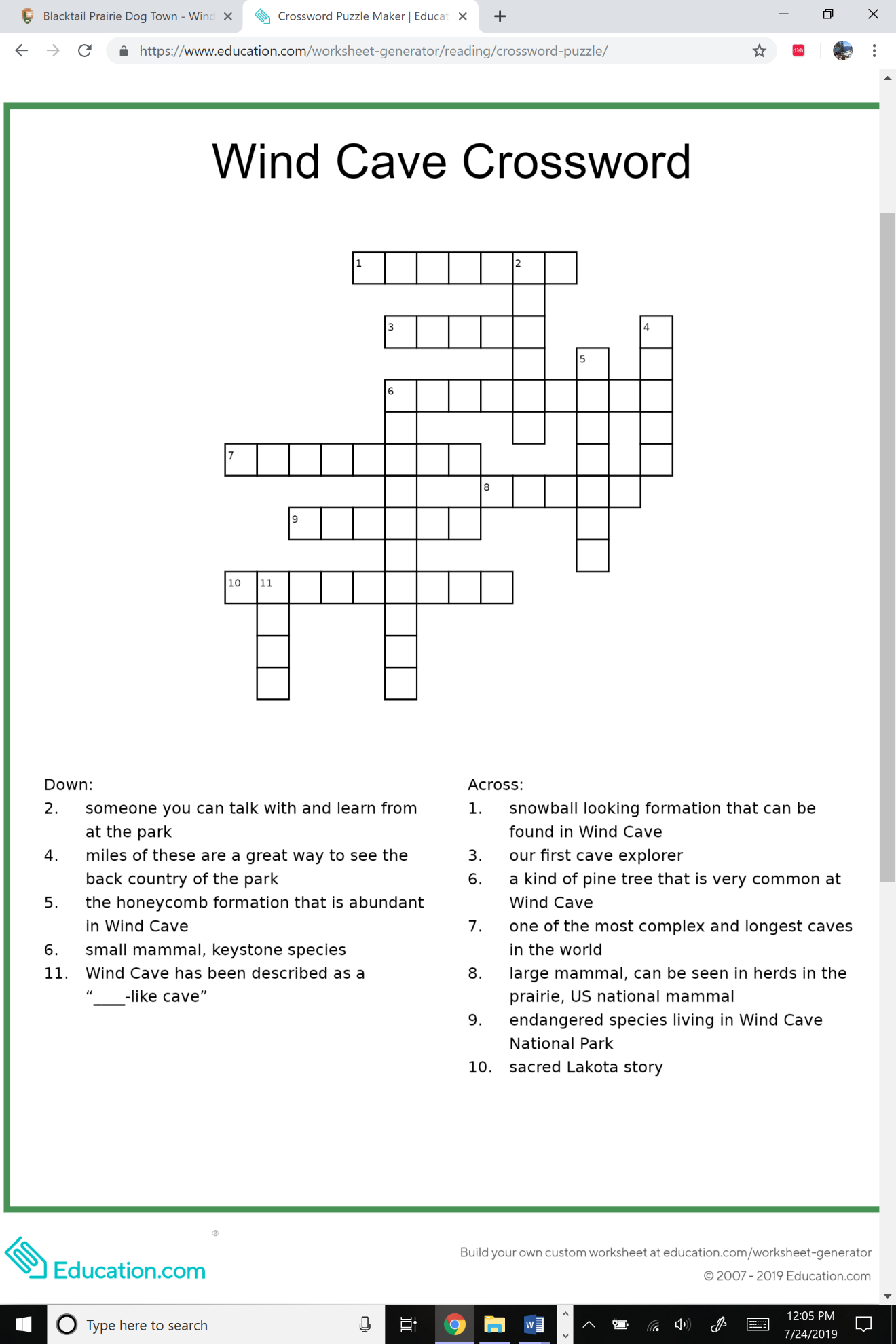 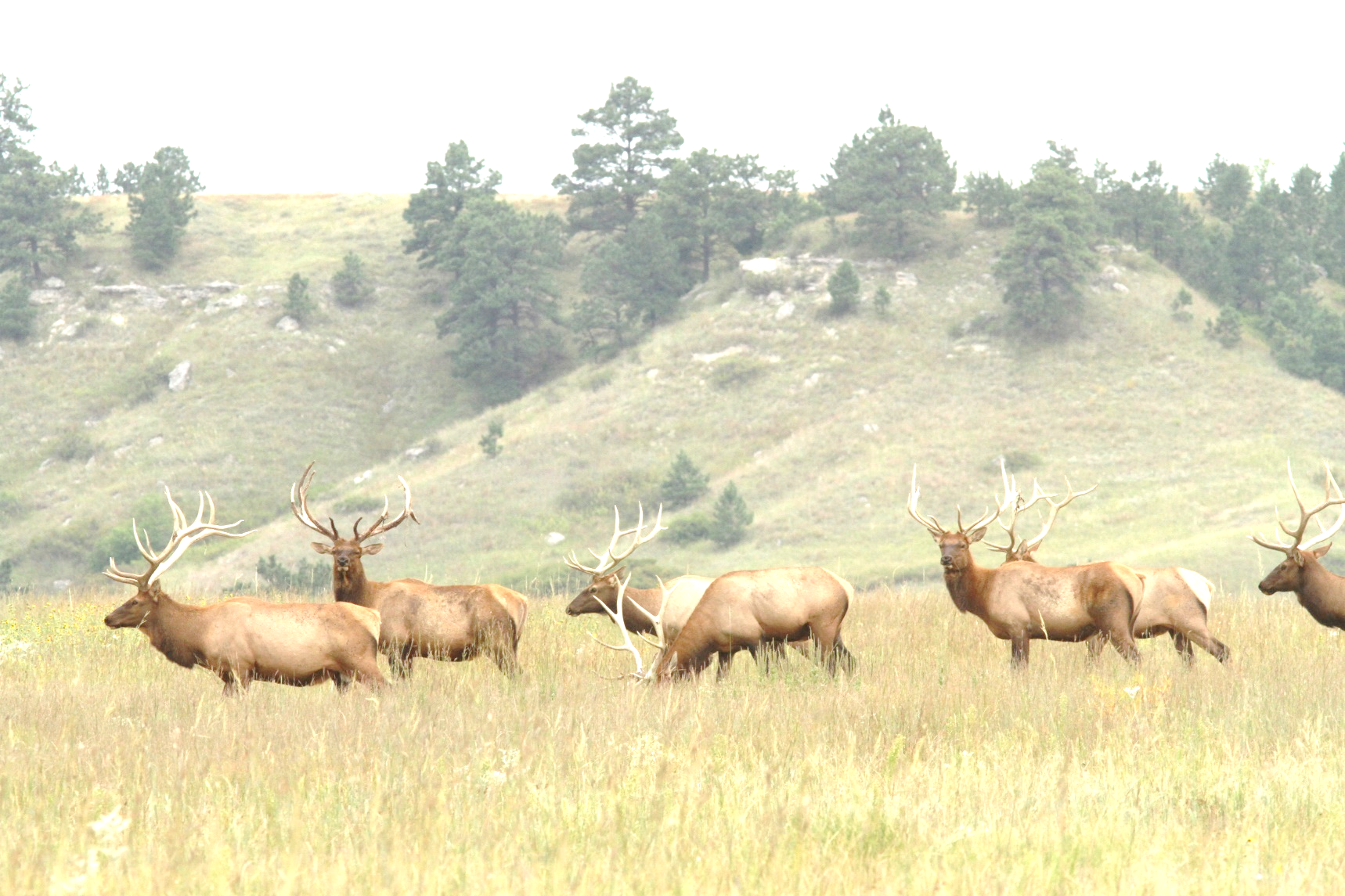 Certificate of Completion______________________________Has Earned The Title ofJunior Ranger at Wind Cave National Park___________________			_________________         Park Ranger Signature                                                          DateOnline Junior Ranger Book answersWhat’s in a Cave?StalactiteFrostworkBoxworkPopcornDog Tooth SparFlowstoneWho Was Hunting in the Prairie?CoyoteMountain LionBlack Footed FerretGolden Eagle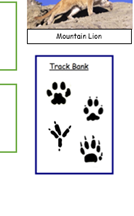 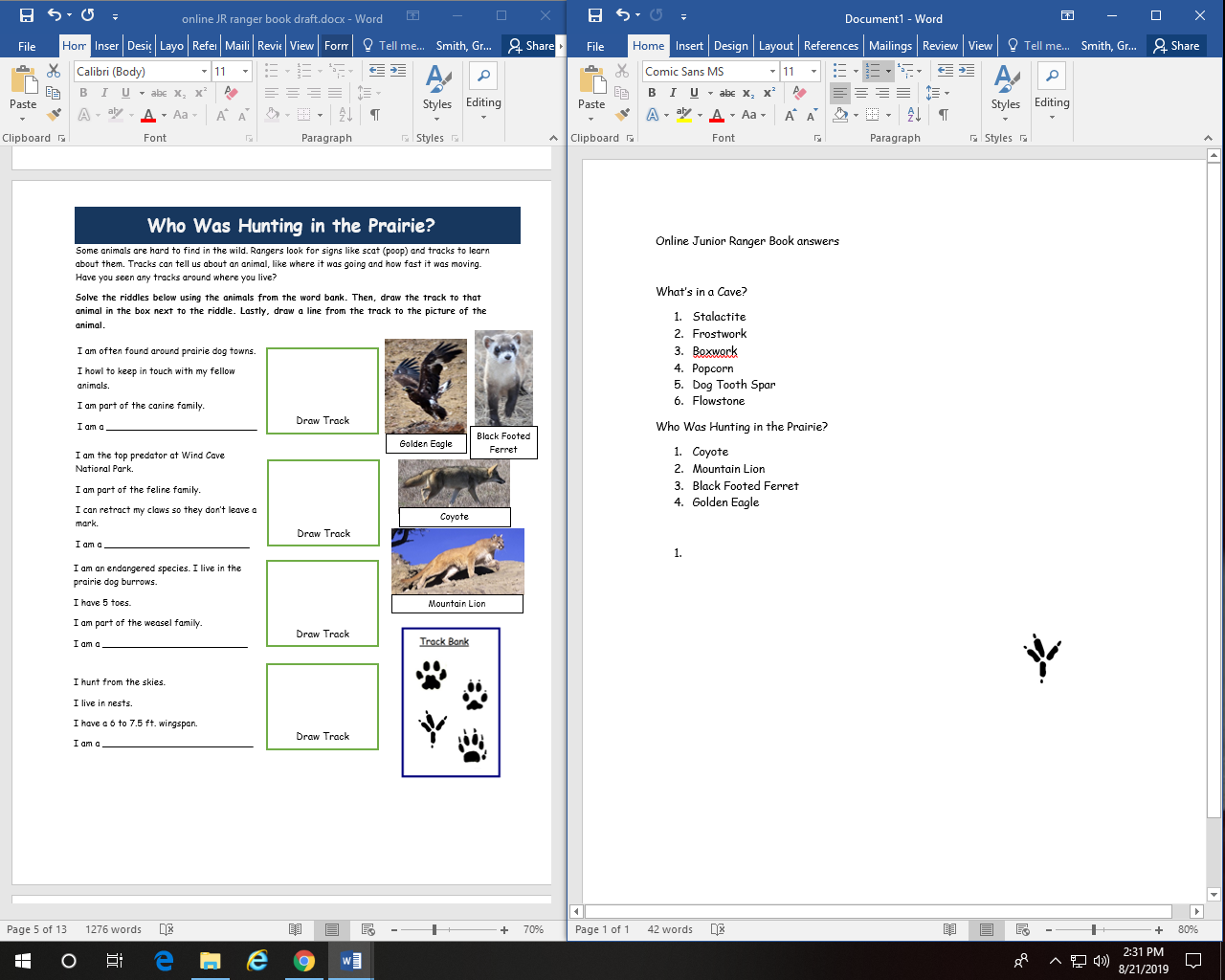 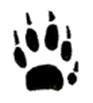 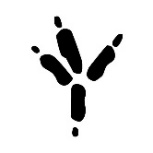 Supermarket of the PlainsHorn = cupsHoof = GlueBladder = Water StorageBones = Tools Hide = Blanket & ClothingTail = FlyswatterThe Family Tree of the EcosystemGrassesBisonBlack Footed FerretBurrowing OwlsWind Cave CrosswordDown2. Ranger4. Trail5. Boxwork6. Prairie Dog11. MazeAcross1. Popcorn3. Alvin6. Ponderosa7. Wind Cave8. Bison9. Ferret10. Emergence